VKZ - Úkol pro žáky 9. ročníku 			(pracovní týden 25. – 29. 1. 2021)Slovníček pojmů 				(pokračujte v zápisu do sešitu)Rádi pracujete s technikou (vyhledejte na internetu) nebo vyhledejte pojem ve slovníku. (Vypište prosím do sešitu - stačí mi tak 1 - 3 řádky ke každému slovu).Apetence (sexuální), Dysurie, Erotogenní zóna, Hematurie, Inkontinence moči.
Napiš pojem a pod něj vypracuj odpověď do sešitu VKZ, ať se vám to lépe učí (pojem si můžete označit barevně). Po vypracování odpovědí mi zápis do sešitu vyfoťte mobilním telefonem a pošlete na email - j.kudela@ulesakarvina.cz nejpozději do 30. 1. 2021 do 12.00 hod.Děkuji za Váš čas strávený u školní práce. S pozdravem Jaroslav Kuděla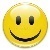 